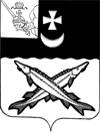 КОНТРОЛЬНО-СЧЕТНАЯ КОМИССИЯ БЕЛОЗЕРСКОГО МУНИЦИПАЛЬНОГО РАЙОНА  ЗАКЛЮЧЕНИЕ на отчет об исполнении бюджета муниципального образования «Город Белозерск» за 9 месяцев 2019 года 11 ноября 2019 года         Заключение КСК района  на отчет об исполнении бюджета муниципального образования «Город Белозерск»  за 9 месяцев 2019 года подготовлено в соответствии с Положением  «О контрольно-счетной  комиссии Белозерского муниципального района», иными нормативными правовыми актами Российской Федерации.    При подготовке заключения использованы отчетность и информационные материалы, представленные муниципальным образованием «Город Белозерск».  В соответствии с решением Совета города Белозерск  от 28.02.2019 №5 «Об утверждении Положения о бюджетном процессе в муниципальном образовании «Город Белозерск»  отчет об исполнении  бюджета поселения (ф.0503117) за первый квартал, полугодие и девять месяцев текущего финансового года утверждается постановлением администрации и направляется  в Совет поселения и контрольно-счетную комиссию района (далее – КСК района).   Отчет об исполнении  бюджета поселения за 9 месяцев 2019 года  (далее – отчет об исполнении бюджета) утвержден постановлением администрации  города Белозерск от 14.10.2019  № 602 и представлен в КСК района  в соответствии с п. 4 статьи 7.1 Положения  о бюджетном процессе в муниципальном образовании «Город Белозерск». Анализ отчета об исполнении бюджета проведен КСК района в следующих целях:сопоставления исполненных показателей  бюджета поселения за 9 месяцев 2019 года с годовыми назначениями, а также с показателями за аналогичный период предыдущего года;выявления возможных несоответствий (нарушений) и подготовки предложений, направленных на их устранение.Общая характеристика бюджета поселенияОтчет об исполнении бюджета поселения составлен в форме приложений: 1 – по доходам бюджета поселения, 2 – по расходам  бюджета поселения по разделам, подразделам классификации расходов, 3 – по источникам внутреннего финансирования дефицита бюджета поселения.    Основные характеристики  бюджета поселения  на 2019 год утверждены решением Совета города Белозерск от 17.12.2018 №60. Изменения в решение Совета поселения «О  бюджете муниципального образования  «Город Белозерск»  на 2019 год и плановый период 2020 и 2021 годов» в отношении основных характеристик  в 1 полугодии  2019 года   вносились   8 раз (решение от 28.02.2019 №4, решение от 27.03.2019 №9, решение от 24.04.2019 №16, решение от 29.05.2019 №20, решение от 26.06.2019 №24, решение от 25.07.2019 №30, решение от 13.08.2019 №32, решение от 30.09.2019 №33).     В результате внесенных изменений в бюджет поселения:- объем доходов увеличен на 17555,5 тыс. руб. или на 24,0% и составил 90719,5 тыс. руб.;- объем расходов увеличен на 20072,6 тыс. руб.   или на 27,8 % и составил 92266,6 тыс. руб.;- утвержден дефицит бюджета в сумме 1547,1 тыс. руб.     За 9 месяцев  2019 года доходы бюджета поселения составили   36952,9 тыс. рублей  или  40,7% к годовым назначениям, в том числе налоговые и неналоговые доходы – 14510,6 тыс. руб. (59,5%), безвозмездные поступления – 22422,3 тыс. руб. (33,8%).     Расходы  бюджета поселения исполнены в сумме 33728,8  тыс. руб. или 36,6% к утвержденным годовым назначениям.Исполнение основных характеристик  бюджета поселения за 9 месяцев 2019 года в сравнении с аналогичным периодом 2018 года характеризуется следующими данными.Таблица № 1                                                                                          тыс. рублейПо сравнению с аналогичным периодом  2018 года доходы  бюджета поселения увеличились  на 19238,4 тыс. руб.  или в 2,1 раза;  расходы увеличились  на 17103,8 тыс. руб.  или в 2,0 раза. Бюджет поселения за 9 месяцев  2019 года исполнен с профицитом в сумме 3224,1 тыс. руб., за аналогичный период 2018 года бюджет исполнен с дефицитом в сумме 1089,5 тыс. руб.Доходы  бюджета поселения          Налоговые и неналоговые доходы исполнены в сумме 14510,6 тыс. руб. или 59,5% к утвержденным назначениям в сумме 24369,0 тыс.  руб. По сравнению с аналогичным периодом 2018 года налоговые и неналоговые доходы увеличились на 729,6 тыс. руб. или на 5,3%. Данные по поступлению доходов в бюджет поселения приведены в приложении №1.Налоговые доходы исполнены в сумме 12828,1 тыс. руб. или на 57,7% к плановым назначениям в сумме 22226,0 тыс. руб. В отчетном периоде основным источником налоговых доходов  бюджета поселения являлся налог на доходы физических лиц. Общий объем указанного налога  составил  9138,0 тыс. руб.  или  70,5% от запланированной суммы в 12963,2 тыс. руб.  Доля налога на доходы физических лиц в налоговых доходах бюджета составляет 71,2%, что на 5,1% больше уровня 2018 года. Основные налогоплательщики в бюджет городского поселения:       - АО «Белозерский леспромхоз»       - ЗАО «Пекарь»       - БУЗ ВО «Белозерская ЦРБ»- бюджетные учреждения района   Акцизы в 2019 году поступили в размере 1657,3 тыс. руб. Объем поступлений указанного налога за аналогичный период прошлого года составил 1440,0 тыс. руб.   Поступление налога на имущество физических лиц  за 9 месяцев 2019 года составило 517,0 тыс. руб. или 12,5% от плановых назначений. По сравнению с аналогичным периодом 2018 года поступления  налога на имущество физических лиц  снизились на 735,9 тыс. руб. или в 2,4 раза.  Поступление земельного налога составило 1512,0 тыс. руб.  или 50,4% от плановых назначений. По сравнению с аналогичным периодом 2018 года поступление земельного налога снизилось  на 5,5 тыс. руб.  или на 0,4%.  В доход городского бюджета за 9 месяцев поступило 3,8 тыс. руб. сельскохозяйственного налога. Плановые показатели по данному доходному источнику  утверждены в размере 3,8 тыс. руб., за аналогичный период 2018 года такие поступления составили 1,7 тыс. руб.  Неналоговые доходы на 2019 год  запланированы в размере 2143,0 тыс. руб.,  за 9 месяцев 2019 года в бюджет поселения  поступили в размере 1682,5 тыс. руб.Доходы в виде арендной платы за земельные участки  за 9 месяцев 2019 года  поступили в размере  486,6 тыс. руб. при плановых назначениях в 1000,0 тыс. руб. За аналогичный период 2018 года поступления  составили 597,0 тыс. руб.Доходы от сдачи в аренду имущества казны составили 114,7 тыс. руб. или 76,0% от плановых показателей. По сравнению с аналогичным периодом 2018 года поступления по данному доходному источнику снизились на 110,4 тыс. руб. или в 2,0 раза.Прочие поступления от использования имущества составили 772,3 тыс. руб. или 85,8% от плановых назначений.Доходы от продажи земельных участков, находящихся  в собственности городского поселения, за 9 месяцев 2019 года составили 185,2 тыс. руб. или 97,5% от плановых назначений. За аналогичный период предыдущего года такие поступления составили 31,8 тыс. руб.  Прочие поступления от денежных взысканий (штрафы) за 9 месяцев 2019 года поступили в размере 58,7 тыс. руб. За аналогичный период прошлого года такие поступления составили 25,3 тыс. руб.Доходы от компенсации затрат бюджетов поселений составили 65,0 тыс. руб. при плановых назначениях в 65,0 тыс. руб. За аналогичный период 2018 года таких поступлений не было.          Согласно данным таблицы 1  по поступлениям налоговых доходов можно сделать вывод, что в 1 полугодии 2019 года в сравнении с аналогичным периодом 2018 года  наблюдается  положительная   динамика, за исключением поступлений налога на имущество физических лиц. По поступлениям неналоговых доходов наблюдается снижение поступлений по аренде земельных участков, доходам от сдачи в аренду имущества казны и прочим неналоговым доходам.Безвозмездные поступления          Безвозмездные поступления в бюджет поселения составили  22442,3 тыс. руб. или  33,8 % к утвержденным назначениям в сумме 66350,5 тыс. руб. По сравнению с аналогичным периодом 2018 года безвозмездные поступления увеличились   на 18508,8 тыс. руб., их доля в общих доходах бюджета поселения составила  60,7%. В отчетном периоде дотации бюджетам городских поселений на  выравнивание бюджетной обеспеченности поступили в сумме 1140,0  тыс. руб. или 75,8% к утвержденным назначениям в сумме 1504,5 тыс. руб. По сравнению с аналогичным периодом 2018 года поступление дотаций снизилось   на  212,5 тыс. руб. или на 15,7%.Субвенции за 9 месяцев 2019 года поступили в сумме 346,5 тыс. рублей или 75,0% к утвержденным назначениям в сумме 461,9 тыс. руб. Субсидии бюджетам поселений за 9 месяцев 2019 года поступали в сумме 8769,3 тыс. рублей или 18,4% при утвержденных  годовых назначениях   47630,7 тыс. руб.  Межбюджетные трансферты, передаваемые бюджетам городских поселений из бюджетов муниципальных районов на осуществление  части полномочий по решению вопросов местного значения в соответствии с заключенными соглашениями, в отчетном периоде составили 10651,8 тыс. рублей или 79,7% от утвержденных назначений.  По сравнению с аналогичным периодом  2018 года поступление увеличилось   на  9819,5  тыс. руб. или в 12,8 раз.Прочие безвозмездные  поступления за 9 месяцев 2019 года составили 30,0 тыс. руб.,  плановый показатель на 2019 год составляет 670,0 тыс. руб. По сравнению с аналогичным периодом  2018 года поступления снизились   на  172,5  тыс. руб. или в 22,3 раза.  Кассовый план по доходам  на 9 месяцев  2019 года утвержден в объеме 79740,1 тыс. рублей или 87,9% от годовых назначений, исполнение 36952,9 тыс. руб. или 46,3 % от утвержденных назначений  на 9 месяцев 2019 года.Расходы  бюджета поселения Расходы  бюджета на 2019 год первоначально были утверждены в сумме 72194,0 тыс. руб. В течение 9 месяцев 2019 года плановый объем расходов уточнялся  восемь  раз и в окончательном варианте составил 92266,6 тыс. руб., что больше первоначального плана на 27,8%.Исполнение  бюджета по разделам классификации расходов отражено в приложении №2.За 9 месяцев  2019 года расходы  бюджета поселения  исполнены в сумме 33728,8 тыс. руб. или на 36,6% (за 9 месяцев  2018 года – 45,5%). По сравнению с аналогичным периодом 2018 года расходы увеличились  на 17103,8 тыс. руб. или в 2,0 раза. Исполнение бюджета поселения по расходам от уточненного на год по разделам составило:- «Общегосударственные вопросы» - 50,3%;- «Национальная оборона» - 65,3%;- «Национальная безопасность и правоохранительная деятельность» - 43,8%;- «Национальная экономика» - 81,0%;- «Жилищно-коммунальное хозяйство» - 22,6%;- «Образование» - 100,0%;- «Социальная политика» - 63,6%Социальная направленность в поселении отсутствует - расходы на социальную сферу составляют незначительную часть в общей сумме расходов.В отчетном периоде  бюджет поселения  исполнен ниже 75% (плановый процент исполнения) по всем разделам классификации расходов, за исключением расходов по разделу «Образование», которые исполнены на 100,0%,  по разделу «Национальная экономика», которые исполнены на 81,0% и по разделу «Средства массовой информации», которые исполнены на 93,4%.  Дефицит  бюджета поселения    Решением Совета города Белозерск от 30.09.2019 №33 «О внесении изменений в решение Совета города Белозерск от 17.12.2018 №60 «О бюджете муниципального образования «Город Белозерск» дефицит  утвержден в объеме 1547,1 тыс. руб.    Предусмотренные источники внутреннего финансирования дефицита бюджета соответствуют п.п.1,2 статьи 92.1 Бюджетного кодекса РФ. Фактически бюджет поселения за 9 месяцев  2019 года исполнен с профицитом в размере 3224,1 тыс. руб.Сведения по дебиторской и кредиторской задолженности к отчету не приложены, дополнительно контрольно-счетной комиссией не запрашивались, в связи с этим анализ дебиторско-кредиторской задолженности  не произведен.Вывод           1. Бюджет муниципального образования «Город Белозерск» за  9 месяцев  2019 года исполнен:- по доходам в сумме  36952,9 тыс. рублей  или на 40,7%;             - по расходам  в сумме 33728,8 тыс. рублей  или на 36,6%;            - с профицитом – 3224,1 тыс.  рублей.	2. Поступления от налоговых доходов составили 12828,1 тыс. руб. или 57,7% к годовому бюджету.          3. Поступления от неналоговых доходов составили 1682,5 тыс. руб. или 78,5% к годовому бюджету.          4. Объем безвозмездных поступлений составил 22442,3 тыс. руб. или 33,8 % к годовому бюджету.          5. Муниципальный долг составляет 710,0 тыс. руб.          6. Исполнение кассового плана по доходам составило  46,3 %.Аудитор контрольно-счетной комиссии Белозерского муниципального района:                        В.М.ВикуловаНаименованиеИсполнение 9 месяцев  2018 годаПлан  2019   года (в первоначальной редакции)План 2019 года (в уточненной редакции)Исполнение 9 месяцев  2019 года % исполнения гр.5/гр.4Отклоне ние уточнен. показате лей от первоначально утвержден. (гр. 4-гр.3)Отношение уточнен. показателей к первоначально утвержденным ( %) гр.4/гр.3Отклонение 9 месяцев  2019 года от 9 месяцев  2018 (гр.5-гр.2)Отношение 9 месяцев 2019 года к 9 месяцам 2018        ( %)(гр.5/ гр.2)12345678910Всего доходов17714,573164,090719,536952,940,717555,5124,019238,4208,6Всего расходов16625,072194,092266,633728,836,620072,6127,817103,8202,9Дефицит (-), профицит (+)  +1089,5+970,0-1547,1-3224,1